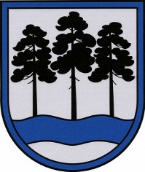 OGRES  NOVADA  PAŠVALDĪBAReģ.Nr.90000024455, Brīvības iela 33, Ogre, Ogres nov., LV-5001tālrunis 65071160, e-pasts: ogredome@ogresnovads.lv, www.ogresnovads.lv APSTIPRINĀTS ar Ogres novada pašvaldības domes 23.09.2021. sēdes lēmumu (Nr.9; 14.) IEKŠĒJIE NOTEIKUMI OgrēIKŠĶILES VIDUSSKOLASNOLIKUMSIzdots saskaņā ar Izglītības likuma 22. panta pirmo un otro daļu,Vispārējās izglītības likuma 8. un 9. pantu,Valsts pārvaldes iekārtas likuma 28.pantu,Likuma “Par Pašvaldībām” 21.panta pirmās daļas 8.punktu un 41.panta pirmās daļas 2.punktuI. Vispārīgie jautājumiIkšķiles vidusskola (turpmāk – skola) ir Ogres novada pašvaldības domes (turpmāk – dibinātājs) dibināta vispārējās izglītības iestāde.Skolas darbības tiesiskais pamats ir Izglītības likums, Vispārējās izglītības likums, citi normatīvie akti, kā arī skolas dibinātāja izdotie tiesību akti un šis nolikums.Skola ir pastarpinātās pārvaldes iestāde, tai ir savs budžets, ko apstiprina dibinātājs un administrē Ogres novada pašvaldības centrālā administrācija. Skolai ir savs karogs, zīmogs ar pašvaldības ģerboņa un valsts mazā ģerboņa attēlu, kā arī noteikta parauga veidlapas.  Skola atrodas Ogres novada Izglītības pārvaldes pakļautībā.Skolas juridiskā adrese: Skolas iela 2, Ikšķile, Ogres novads, LV- 5052.Dibinātāja juridiskā adrese: Brīvības iela 33, Ogre, Ogres novads, LV-5001. Skolas izglītības programmu īstenošanas vietas adreses norādītas Valsts izglītības informācijas sistēmā Ministru kabineta noteiktajā kārtībā.II. Skolas darbības mērķi, pamatvirzieni un uzdevumiSkolas darbības mērķi ir: veidot visiem izglītojamajiem pieejamu izglītības vidi, organizēt un īstenot mācību un audzināšanas procesu, lai nodrošinātu pamatizglītības valsts standartā un vidējās izglītības valsts standartā noteikto mērķu un uzdevumu sasniegšanu;radīt iespējas iegūt zināšanas, prasmes un iemaņas, kuras sekmē pilnvērtīgas personības veidošanos, akceptējot mūsdienu darba tirgum atbilstošu izglītības iegūšanu un demokrātisku attiecību attīstību, kas veicinātu bērnu un jauniešu veselīgu dzīvesveidu. Skolas darbības pamatvirziens ir izglītojoša un audzinoša darbība.10. Skolas uzdevumi ir šādi:10.1.	īstenot licencētās izglītības programmas, veikt mācību un audzināšanas darbu, izvēlēties izglītošanas darba metodes un formas;10.2.	nodrošināt izglītojamajiem iespēju apgūt zināšanas un prasmes, kas ir nepieciešamas personiskai izaugsmei un attīstībai, pilsoniskai līdzatbildībai, nodarbinātībai, sociālajai integrācijai un izglītības turpināšanai;10.3.	izkopt izglītojamo prasmi patstāvīgi mācīties un pilnveidoties, nodrošinot izglītojamo karjeras vadības prasmju apguvi un attīstīšanu, kas ietver savu interešu, spēju un iespēju apzināšanos tālākās izglītības un profesionālās karjeras virziena izvēlei, vienlaikus motivējot mūžizglītībai;10.4.	veicināt izglītojamo pilnveidošanos par garīgi, emocionāli un fiziski attīstītām personībām un izkopt veselīgu dzīvesveidu; 10.5.	sekmēt izglītojamo sociāli aktīvu un atbildīgu attieksmi pret sevi, ģimeni, sabiedrību, vidi un valsti, saglabājot un attīstot savu valodu, etnisko un kultūras savdabību;10.6.	pilnveidot izglītojamo izpratni par Latvijas Republikas Satversmē un citos normatīvajos aktos ietvertajiem cilvēktiesību pamatprincipiem un audzināt krietnus, godprātīgus un atbildīgus cilvēkus;10.7.	sadarboties ar izglītojamo vecākiem vai personu, kas realizē aizgādību, lai nodrošinātu izglītības ieguvi;10.8.	nodrošināt izglītības programmas īstenošanā un izglītības satura apguvē nepieciešamos mācību līdzekļus; 10.9.	sadarboties ar pašvaldības institūcijām, nevalstiskajām organizācijām un citiem partneriem;10.10.	savā darbā ievērot demokrātijas, humānisma, zinātniskuma, individuālās pieejas, diferenciācijas, sistēmiskuma principus mācību un audzināšanas procesā;10.11.	racionāli un efektīvi izmantot izglītībai atvēlētos finanšu resursus;10.12.	aizpildīt un iesniegt oficiālās statistikas veidlapu (atbilstoši normatīvajos aktos par oficiālās statistikas veidlapu paraugiem izglītības jomā noteiktajam), aktualizēt Izglītības iestāžu reģistrā norādāmo informāciju atbilstoši Ministru kabineta noteikumiem par Valsts izglītības informācijas sistēmas saturu, uzturēšanas un aktualizācijas kārtību, kā arī nodrošināt pašnovērtējuma ziņojuma aktualizāciju un tā pieejamību skolas vai dibinātāja tīmekļvietnē;10.13.	pildīt citus normatīvajos aktos paredzētos izglītības iestādes uzdevumus.III. Skolā īstenojamās izglītības programmas11. Skola īsteno vispārējās pamatizglītības programmas un vispārējās vidējās izglītības programmas.12. Skola var īstenot interešu izglītības un citas izglītības programmas atbilstoši ārējos normatīvajos aktos noteiktajam.IV. Izglītības procesa organizācija13. Izglītības procesa organizāciju skolā nosaka Izglītības likums, Vispārējās izglītības likums, citi ārējie normatīvie akti, šis nolikums, skolas Darba kārtības noteikumi, Iekšējās kārtības noteikumi un citi skolas iekšējie normatīvie akti, kā arī citi skolas vadītāja (turpmāk – skolas direktors) izdotie tiesību akti un rīkojumi.14. Mācību gada ilgumu nosaka Vispārējās izglītības likums, semestru sākuma un beigu datumu, kā arī skolēnu brīvdienas nosaka Ministru kabinets.15. Mācību darba organizācijas pamatforma ir mācību stunda. Skolas direktors ir tiesīgs noteikt citas mācību organizācijas formas un to ilgumu, nepārsniedzot Vispārējās izglītības likumā noteikto mācību stundu slodzi nedēļā un mācību stundu skaitu dienā. Mācību stundu slodzes sadalījumu pa dienām atspoguļo mācību priekšmetu stundu saraksts.16. Izglītojamo uzņemšana, pārcelšana nākamajā klasē un atskaitīšana no skolas vispārējās pamatizglītības un vispārējās vidējās izglītības programmās notiek Ministru kabineta noteiktajā kārtībā.17. Skola patstāvīgi izstrādā izglītojamo mācību sasniegumu vērtēšanas kārtību, ievērojot valsts izglītības standartā minētos vērtēšanas pamatprincipus.18. Skolas pedagogs ir tiesīgs izstrādāt mācību priekšmetu programmas atbilstoši pamatizglītības un vispārējās vidējās izglītības standartam. 19. Skolā ir pagarinātās dienas grupas, kas darbojas saskaņā ar skolas izstrādātajiem iekšējās kārtības noteikumiem.20. Skola piedāvā konsultācijas, individuālās un grupu nodarbības gan talantīgiem izglītojamajiem, gan izglītojamajiem, kuriem ir atsevišķu mācību priekšmetu apguvē.21. Ne vairāk kā 15 dienas mācību gada laikā, saskaņā ar licencēto izglītības programmu, var izmantot ekskursijām, mācību olimpiādēm, projektiem, sporta pasākumiem un citiem ar izglītības procesu saistītiem pasākumiem.22. Valsts vispārējās izglītības standartos un mācību priekšmetu standartos noteikto prasību īstenošanas kvalitātes nodrošināšanai atsevišķu mācību priekšmetu pedagogi tiek apvienoti metodiskajās komisijās, kas darbojas atbilstoši skolas izstrādātajiem iekšējiem noteikumiem. Metodisko komisiju darbu vada metodiskā padome.V. Izglītojamo tiesības un pienākumi 23. Izglītojamo tiesības, pienākumi un atbildība ir noteikti Izglītības likumā, Bērnu tiesību aizsardzības likumā, citos ārējos normatīvajos aktos un skolas iekšējos normatīvajos aktos.24. Izglītojamais un izglītojamā likumiskie pārstāvji ir atbildīgi par savu rīcību skolā atbilstoši normatīvajos aktos noteiktajam.VI. Pedagogu un citu darbinieku tiesības un pienākumi25. Skolu vada direktors, kuru pieņem darbā un atbrīvo no darba dibinātājs normatīvajos aktos noteiktajā kārtībā.26. Skolas direktora tiesības, pienākumi un atbildība noteikta Izglītības likumā, Vispārējās izglītības likumā, Bērnu tiesību aizsardzības likumā, Fizisko personu datu aizsardzības likumā un citos normatīvajos aktos. Direktora tiesības, pienākumus un atbildību precizē darba līgums un amata apraksts.27. Pedagogus un citus skolas darbiniekus pieņem darbā un atbrīvo no darba skolas direktors normatīvos aktos noteiktā kārtībā. Direktors ir tiesīgs deleģēt pedagogiem un citiem skolas darbiniekiem konkrētu uzdevumu veikšanu.28. Pedagogu tiesības, pienākumi un atbildība noteikta Izglītības likumā, Bērnu tiesību aizsardzības likumā, Fizisko personu datu aizsardzības likumā, Darba likumā un citos normatīvajos aktos. Pedagogu tiesības, pienākumus un atbildību precizē darba līgums un amata apraksts.29. Citu skolas darbinieku tiesības, pienākumi un atbildība noteikta Darba likumā, Bērnu tiesību aizsardzības likumā, Fizisko personu datu aizsardzības likumā un citos normatīvos aktos. Citu skolas darbinieku tiesības, pienākumus un atbildību precizē darba līgums un amata apraksts.30. Skolas saimnieciskos un citus darbiniekus, to skaitu saskaņojot ar dibinātāju, pieņem darbā un atbrīvo no darba skolas direktors.VII. Skolas padomes izveidošanas kārtība un kompetence31. Skolas direktoram ir pienākums nodrošināt skolas padomes izveidošanu un darbību.32. Skolas padomes kompetenci nosaka Izglītības likums, un tā darbojas saskaņā ar skolas iekšējiem noteikumiem par padomes darbību, ko izdod skolas direktors.33. Lai risinātu jautājumus, kas saistīti ar izglītojamo interesēm skolā un līdzdarbotos skolas darba organizēšanā un mācību procesa pilnveidē, skolas padome ir tiesīga veidot interešu grupas un institūcijas, tajās iesaistot skolas izglītojamos un viņu vecākus. Minēto institūciju un interešu grupu darbību nosaka skolas padomes apstiprināts reglaments.Skolas pedagoģiskās padomes izveidošanas kārtība un kompetence34. Skolas pedagoģiskās padomes izveidošanas kārtību, darbību un kompetenci nosaka Vispārējās izglītības likums, skolas iekšējie noteikumi un citi normatīvie akti.35. Skolas pedagoģisko padomi vada direktors.Skolas izglītojamo pašpārvalde36. Lai risinātu jautājumus, kas saistīti ar izglītojamo interesēm skolā un līdzdarbotos skolas darba organizēšanā un mācību procesa pilnveidē, skolā darbojas izglītojamo pašpārvalde.37. Izglītojamo pašpārvalde ir koleģiāla izglītojamo institūcija. Tās darbību nosaka skolas iekšējie noteikumi, ko izdod skolas direktors.X. Skolas iekšējo normatīvo aktu pieņemšanas kārtība un iestāde vai pārvaldes amatpersona, kurai privātpersona, iesniedzot attiecīgu iesniegumu, var apstrīdēt skolas izdotu administratīvo aktu vai faktisko rīcību38. Skola saskaņā ar Izglītības likumā, Vispārējās izglītības likumā un citos normatīvajos aktos, kā arī skolas nolikumā noteikto patstāvīgi izstrādā un izdod skolas iekšējos normatīvos aktus.39. Skolas izdotu administratīvo aktu vai faktisko rīcību privātpersona var apstrīdēt, iesniedzot attiecīgu iesniegumu dibinātājam – Ogres novada pašvaldības dome, Brīvības iela 33, Ogre, Ogres novads, LV-5001.XI. Skolas saimnieciskā darbība40. Skola ir patstāvīga finanšu, saimnieciskajā un citā darbībā saskaņā ar Izglītības likumā un citos normatīvajos aktos, kā arī skolas nolikumā noteikto.41. Atbilstoši normatīvajos aktos noteiktajam un dibinātāja apstiprinātā skolas budžeta kalendārajam gadam ietvaros skolas direktors ir tiesīgs slēgt ar juridiskām un fiziskām personām līgumus par dažādu skolai nepieciešamo darbu veikšanu un citiem pakalpojumiem (piemēram, ēdināšanas pakalpojumi, internāta pakalpojumi, dienesta viesnīcas pakalpojumi, telpu noma), ja tas netraucē izglītības programmu īstenošanai.42. Skola pēc pieprasījuma sniedz kultūrizglītojošus, sporta un citus pakalpojumus, izmantojot skolas telpas un sporta bāzi.43. Lai nodrošinātu izglītojamo profilaktisko veselības aprūpi un neatliekamo medicīnisko palīdzību, Skolā darbojas medpunkts, kura darbu organizē un vada medmāsa.XII. Skolas finansēšanas avoti un kārtība44. Skolas finansēšanas avotus un kārtību nosaka Izglītības likums, Vispārējās izglītības likums un citi normatīvie akti.45. Finanšu līdzekļu izmantošanas kārtību, ievērojot ārējos normatīvajos aktos noteikto, nosaka skolas direktors, saskaņojot ar dibinātāju.46. Interešu izglītības programmu īstenošana skolā tiek finansēta no valsts un dibinātāja budžeta līdzekļiem.47. Pedagogu darba samaksu skolā nodrošina no valsts budžeta mērķdotācijas pedagogu atalgojuma nodrošināšanai un dibinātāja budžeta līdzekļiem.48. Skolas direktors organizē un nodrošina skolas darbību saskaņā ar ikgadējo pašvaldības un valsts budžeta mērķdotācijas pedagogu atalgojumam piešķirto finansējumu, atbild par to racionālu un mērķtiecīgu izmantošanu.XIII. Skolas reorganizācijas un likvidācijas kārtība49. Skolu reorganizē vai likvidē dibinātājs normatīvajos aktos noteiktajā kārtībā.50. Skola par tās likvidāciju vai reorganizāciju attiecīgās institūcijas, tai skaitā Ministru kabineta noteiktu institūciju, kas kārto Izglītības iestāžu reģistru, un personas informē ne vēlāk kā sešus mēnešus iepriekš (objektīvu apstākļu dēļ – ne vēlāk kā trīs mēnešus iepriekš).XIV. Skolas nolikuma un tā grozījumu pieņemšanas kārtība51. Skola, pamatojoties uz Izglītības likumu un Vispārējās izglītības likumu, izstrādā skolas nolikumu. Skolas nolikumu saskaņo Ogres novada Izglītības pārvalde un apstiprina dibinātājs.52. Grozījumus skolas nolikumā var izdarīt pēc skolas dibinātāja iniciatīvas, skolas direktora, skolas padomes vai pedagoģiskās padomes priekšlikuma, saskaņojot to ar Ogres novada Izglītības pārvaldi. Grozījumus nolikumā apstiprina skolas dibinātājs.53. Skolas nolikumu un grozījumus nolikumā skola aktualizē Valsts izglītības informācijas sistēmā normatīvajos aktos noteiktajā kārtībā. XV. Citi būtiski noteikumi, kas nav pretrunā ar normatīvajiem aktiem54. Saskaņā ar normatīvajos aktos un dibinātāja noteikto kārtību skola veic dokumentu un arhīvu pārvaldību, tostarp veicot fizisko personu datu apstrādi saskaņā ar Eiropas Parlamenta un Padomes 2016. gada 27. aprīļa regulu (ES) 2016/679 par fizisku personu aizsardzību attiecībā uz personas datu apstrādi un šādu datu brīvu apriti un ar ko atceļ direktīvu 95/46/EK (Vispārīgā datu aizsardzības regula) un Fizisko personu datu apstrādes likumu.55. Skola savā darbībā nodrošina izglītības jomu reglamentējošajos normatīvajos aktos noteikto mērķu sasniegšanu, vienlaikus nodrošinot izglītojamo tiesību un interešu ievērošanu un aizsardzību.43. Atzīt par spēku zaudējušu Ikšķiles vidusskolas nolikumu, kas apstiprināts ar Ikšķiles novada pašvaldības domes 2015.gada 25. februāra  lēmumu Nr.9  (prot. Nr. 3).	Domes priekšsēdētāja vietnieks  	 	 	 	 	 	 	G.Sīviņš 2021. gada 23. septembrīNr. 54/2021